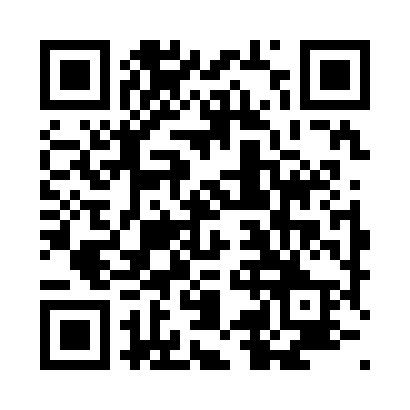 Prayer times for Grzedzice, PolandMon 1 Apr 2024 - Tue 30 Apr 2024High Latitude Method: Angle Based RulePrayer Calculation Method: Muslim World LeagueAsar Calculation Method: HanafiPrayer times provided by https://www.salahtimes.comDateDayFajrSunriseDhuhrAsrMaghribIsha1Mon4:286:331:045:307:369:332Tue4:246:301:045:317:389:363Wed4:216:281:035:337:409:384Thu4:186:261:035:347:419:415Fri4:156:231:035:357:439:436Sat4:126:211:025:377:459:467Sun4:096:181:025:387:479:488Mon4:056:161:025:397:499:519Tue4:026:141:025:417:519:5410Wed3:596:111:015:427:529:5611Thu3:566:091:015:437:549:5912Fri3:526:071:015:447:5610:0213Sat3:496:041:015:467:5810:0514Sun3:456:021:005:478:0010:0715Mon3:426:001:005:488:0110:1016Tue3:385:571:005:498:0310:1317Wed3:355:551:005:508:0510:1618Thu3:315:5312:595:528:0710:1919Fri3:285:5112:595:538:0910:2220Sat3:245:4812:595:548:1010:2521Sun3:205:4612:595:558:1210:2822Mon3:165:4412:595:568:1410:3123Tue3:135:4212:585:578:1610:3524Wed3:095:4012:585:598:1810:3825Thu3:055:3812:586:008:2010:4126Fri3:015:3512:586:018:2110:4527Sat2:575:3312:586:028:2310:4828Sun2:525:3112:586:038:2510:5229Mon2:485:2912:576:048:2710:5530Tue2:455:2712:576:058:2810:59